College of Social and Behavioral Sciences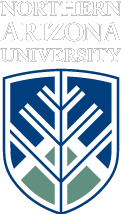 School of Communication			Phone: 928-523-2232PO Box 5619 					Fax: 928-523-1505Flagstaff, AZ 86011-5619Internship Information GuidelinesThank you for your interest in providing one of our students with an internship. Please provide the following information so that we can publish this information in several locations accessible to interested students. Please feel free to respond on this form and send it back to us via email at school.communication@nau.edu. Please copy Norm.Medoff@nau.edu and Kimberly.Mitchell@nau.edu on this email. Organization offering internship: Museum of Northern ArizonaContact information (name/address/):  Melanie Campbell (Human Resources Manager)3101 N. Fort Valley Rd, Flagstaff, AZ 86001  928-774-5213, ext 203   mcampbell@musnaz.orgWhen internship is to take place (Fall, Spring, Summer, Ongoing): Spring, Summer, Fall (possibly ongoing)Type of Internship Offered (Internship Title and Responsibilities): Development InternThe intern will be responsible for assisting with internal marketing and public relations type tasks at the museum related to donor/grant maker relations, donor stewardship, fundraising events, funding research and clerical tasks.Major Tasks and Responsibilities: Provide assistance with Event planning and executionWebsite content and updatesMailings and other communication with donorsDonor/grant file organization and maintenanceResearching potential funding sourcesPaid/Unpaid (if paid, please put type of payment e.g. stipend or salary):  Unpaid or Federal Work Study with offer of free housing.Total number of hours of work per week: 10-15 with occasional weekend and evenings for special events.Total number of weeks (an academic semester for fall or spring is 16 weeks long, for the summer it is 12 weeks long):  12 weeks - ongoingSpecial skills required (e.g. web design, Excel, Powerpoint, etc.):Working knowledge of Microsoft Word, Excel and PublisherAbility to responsibly handle confidential and personal information Demonstrated experience with organization and attention to detailExcellent written and verbal communication skillsComfortable with basic database entryPlease provide any additional information for interested students: Benefits include: Federal Work Study compensation if applicableFree housing on the MNA campus (as available) provided for the duration of the internshipStudent membership to the Museum of Northern ArizonaExcellent experience working in a professional, non-profit environmentCollege credit, if applicableStudents must have a minimum of a 2.5 GPA (on a 4.0 scale) and be seniors (89 credit hours) in order to qualify for formal internship credit. Students who have not achieved senior status are able to qualify for formal internship credit on a case-by-case basis. Thank for your interest in our students. We look forward to working with you. Norman J. Medoff, Ph.D.			Kimberly MitchellProfessor and Director				Assistant ProfessorInternship Coordinator				Internship CoordinatorSchool of Communication			School of CommunicationCollege of Social and Behavioral Sciences	College of Social and Behavioral SciencesPhone: 928-523-8257				Phone: 928-523-2217